Воспитание вежливости у детей.                                                                                   “Ничто не обходится нам так дешево                                                       и не ценится так дорого, как вежливость”                                                                                                                             (Сервантес)    Вежливость является одним из показателей культуры человека. Она основана на чутком и внимательном отношении к людям и проявляется в уважении, приветливости, внимательности, заботливости к ним. Вежливость украшает действия человека и является одной из наиболее привлекательных черт человеческого характера.Какие привычки и нормы поведения необходимо прививать детям, чтобы воспитать их вежливыми?      С самых ранних лет детей необходимо приучать выполнять элементарные правила вежливости: 1. Здороваться, прощаться, приветствовать родных, знакомых, товарищей и друзей не только дома, но и в детском саду, в общественных местах. 2. Извиняться за причиненную неприятность: ”Извините, пожалуйста”, ”Простите, пожалуйста”. 3. При обращении с просьбой говорить: ”Пожалуйста”, ”Будьте добры” и т.д. 4. Благодарить взрослых и товарищей за оказанную услугу, помощь словами: ”Спасибо”, ”Благодарю вас”. 5. Старательно выполнять просьбы и указания взрослых. 6. Обращаться ко всем взрослым на “вы”, называть взрослых по имени и отчеству, товарищей называть по именам. 7. Уважать труд взрослых: не портить, не пачкать одежды, вещей; вытирать ноги о коврик у входа , помогать взрослым, заботиться о младших братьях. 8. Делать всё старательно, всегда всё убирать за собой (одежду, игрушки) . 9. Не вмешиваться в разговор взрослых. 10. При обращении ко взрослым говорить: “Разрешите спросить”, ”Скажите, пожалуйста” и т.д.; охотно отвечать на вопросы взрослых, не быть назойливым, не прерывать взрослых во время разговора, слушать до конца. 11. Не шуметь, если дома или у соседей кто-либо отдыхает или болен. 12. Не бегать, не прыгать и не кричать в общественных местах. 13. Вежливо вести себя на улице: говорить не громко, ходить спокойно,  ходить по тротуару, не задевая прохожих, не размахивать руками. 14. Прежде чем войти в чужую комнату, постучаться. 15. Благодарить за еду, при выходе из-за стола ставить стул на место. 16. Старший дошкольник должен оказывать внимание и услуги взрослым:  уступить место, поднять упавшую вещь, оказать посильную помощьКак надо воспитывать у детей вежливость?Как радостно видеть вежливых и воспитанных детей!     Приятно, когда ваш ребенок здоровается с соседями, с родными, знакомыми, с воспитателями, с детьми, на ночь перед сном не забывает пожелать спокойной ночи, говорит спасибо, подаёт старшим стул.    Но все это требует очень много внимания и большой работы с ребёнком.Дорогие родители, помните:1. Прежде всего самим взрослым надо быть вежливыми друг с другом - это один из самых сильных и верных способов воспитания вежливости у детей.2. Установите за ребёнком контроль, т.к. отсутствие требовательности и контроля за поведением детей приводит к распущенности.3. Используйте все удобные случаи поупражнять ребёнка в правильном поведении: семейные праздники, дни рождения, поездки в гости и др.4. У маленьких детей навыки проявления уважения к людям можно воспитать очень рано и легко, т.к. они ещё не стесняются учиться умению здороваться, извиняться, говорить “пожалуйста”, они воспринимают эти упражнения как игру  ( уступить место взрослому, поднять уроненную вещь). В то же время к этим правилам поведения они относятся серьёзно и старательно выполняют указания.5. Требуя от ребёнка определённых действий, нельзя сводить воспитание к простой дрессировке, иначе ребёнок привыкнет всё делать без  чувств.6. Ребёнку следует объяснить, почему надо поступать так, а не иначе (например, прежде чем войти, постучаться), чтобы он всё делал осознанно.7. Всегда  надо оценивать поступки ребёнка, похвала и осуждение - сильные воспитательные средства. Но и сильно захваливать ребёнка не стоит.8. Хорошим средством воспитания  правильного поведения является детская литература. Художественные образы сказок, рассказов действуют на маленького ребёнка сильнее, чем любые представления. Герои книг вызывают у ребёнка определённые чувства: негодования, сочувствия, восхищения. Книга помогает ребёнку разобраться , что хорошо и что плохо.9. Не допускайте уговоров и упрашивания. С самого раннего возраста ребёнок должен знать слово “нельзя” и подчиняться ему. Спокойно, но твёрдо изо дня в день повторяйте определенные требования к ребенку, и он привыкнет им подчиняться.10. Следите за своими поступками , не срывайте зла на детях, не злословьте при детях, приучайте сдерживать себя, своим  поведением  показывайте пример скромности, честности и  доброжелательности.11. Интересуйтесь поведением своих детей в детском саду.12. Не проходите мимо ребенка, нарушающего правила поведения, остановите его, сделайте замечание.     Прочитайте эти книги детям:    В.Осеева “Волшебное слово”,  В.Осеева “Синие листья”,  Н.Носов “Огурцы”,  В.Маяковский “Что такое хорошо и что такое плохо”,  С.Маршак “Рассказ о неизвестном герое”, Н.Артюхова “Трудный вечер”,  “Бабушка и внук”,  “Мяч и песочные пироги” и др.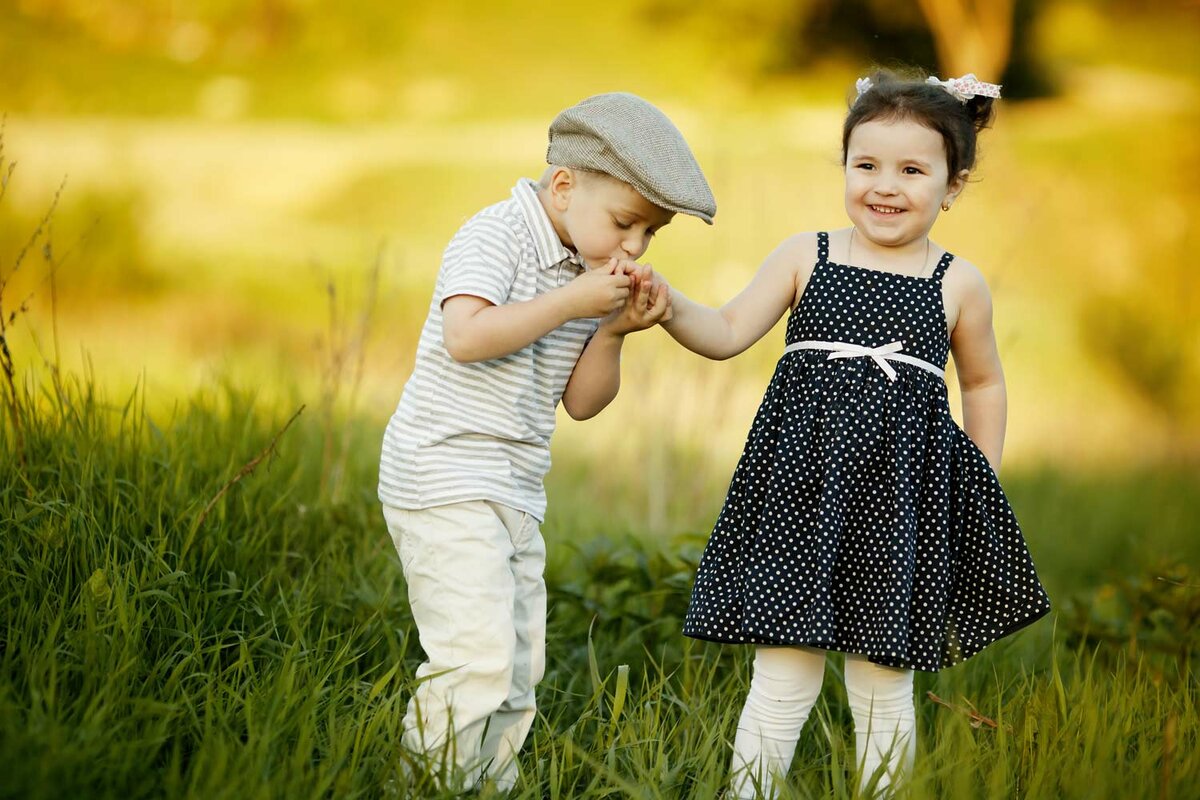 